Трубач Юлия Анатольевна, учитель биологиигосударственного учреждения образования «Гимназия №7 г. Минска»План конспект урока по учебному предмету «Биология» в 6 классеТема урока: Размножение и рост клеткиЦели урока: сформировать представление  о размножении и росте клетки как о процессах жизнедеятельности, взаимосвязи процессов деления и роста с особенностями строения клетки;содействовать развитию познавательных способностей, мышления,  способствовать расширению кругозора, формировать интерес к изучению биологии;воспитывать бережное отношение к  собственному организму, способствовать формированию экологического мировоззрения.Тип учебного занятия: комбинированный урок Оборудование: ТСО: проектор, экран, система интерактивного опроса, Дидактический материал: видеофрагмент,  сигнальные карточки для обратной связи, материал для рефлексии, демонстрационный материал по теме «Клетка»Ход урокаОрганизационный моментПриветствиеПроверка готовности к урокуВводное слово учителя:- Ребята, представьте, что еще 100 лет назад ученые говорили: «Клетка  – восхитительный микроскопический мир, в котором что-то происходит, но совершенно непонятно как». До сих пор  клетка хранит еще много секретов и тайн. Несомненно, новые поколения исследователей сделают новые грандиозные открытия. А может быть, кто-то из этих исследователей сидит сейчас передо мной.  Попробуем отгадать тайны клетки?1-2 минутыПроверка домашнего задания, актуализация и коррекция знаний:- Скажите, какие процессы характерны для живых клеток?(Питание, дыхание, выделение, рост, размножение)- Я прочитаю вам описание одного из процессов жизнедеятельности клетки, а вы поднимите карточку с названием этого процесса. Например, процесс горения напоминает … (клеточное дыхание), поднимаем синюю карточку.Потребление кислорода и выделение углекислого газа характерно для процесса … (клеточное дыхание)Поступление веществ в клетку и их переработка происходит в процессе … (питание)Процесс, который проходит с высвобождением энергии… (клеточное дыхание)Органические  вещества превращаются в неорганические в процессе … (клеточное дыхание)Перемещение веществ через цитоплазматическую мембрану из клетки в окружающую среду происходит в процессе … (выделение)5-6 минутОзнакомление с темой урока, целеполагание- Знаете ли вы, что клетки нашего организма постоянно обновляются. Например, клетки кожи через 2-3 недели, красные клетки крови  в среднем раз в 120 дней, а на полное обновление скелета уходит около 10 лет. Как вы думаете, благодаря чему возможно такое обновление клеток?(Благодаря тому, что появляются новые клетки, клетки размножаются) - Итак, тема урока «Размножение и рост клетки». Откройте тетради. Запишите число и тему урока.- Как вы думаете, на какие вопросы мы можем ответить сегодня на уроке? Сформулировать вопросы вам помогут слова-подсказки на доске:Как …Какие …Каким образом…- Итак, сегодня на уроке мы узнаем, как происходят такие процессы жизнедеятельности клетки как размножение и рост;
проследим, какие изменения происходят с клеткой при делении;
выясним, каким образом процессы деления и роста связаны со строением клетки.3-4 минутыИзучение нового материалаХарактеристика этапов деления клетки: заполнение таблицы в тетради с использованием учебника (с. 31-32). 10-12  минут- Мы подробно описали процесс деления клетки. А теперь попробуйте сформулировать определение понятия «деление клетки», используя опорные слова  «образование»,  «материнская», «дочерняя».(Деление – это …)- Сравните получившееся определение с определением в учебнике (с. 32). Запишите в рабочую тетрадь.2  минуты-Устали, ребята? Давайте немного разомнемся. ФизкультминуткаЯ называю слова. Если слово обозначает элемент строения клетки, поднимите руки вверх, если процесс жизнедеятельности клетки, поставьте руки на пояс. МембранаПитаниеВакуольДиффузияМеняем задание: элемент строение – смотрим в окно, процесс – смотрим на стенку.ПластидыВыделениеОболочкаЯдроОбмен веществ1  минута- После короткого отдыха мы продолжаем …Закрепление нового материалаРаз вы так хорошо разобрались с делением клетки, то и задачу по теме решите с легкостью (один из учащихся составляет схему решения у доски, остальные в рабочей тетради). ЗадачаКлеточное деление произошло два раза. Сколько клеток образовалось, если к делению приступили две клетки? Сколько хромосом имеет каждая новая клетка, если в материнской их было 14?3-4 минутыМолодцы! С заданиями справились. Давайте вспомним основные моменты урока, посмотрев отрывок из мультфильма https://youtu.be/TeYrmR0d2-E (3.23-5.11).(Просмотр видеофрагмента 3.23-5.11)                  
2  минуты- Как вы считаете, могут ли какие-то внешние воздействия влиять на естественное течение процесса деления? Это может быть опасно для организма?(Рассуждение о влиянии  на процесс деления загрязнения окружающей среды, ядов, токсинов, алкоголя, никотина, излучения, возникновении мутаций, бесконтрольного деления опухолевых клеток  и как следствие возможной угрозы – необходимость заботы об организме)	2-3 минуты- Деление завершено. Что же происходит с клеткой дальше?4) Рассмотрите рисунки на доске. Какой цифрой обозначена самая молодая клетка? Самая старая? Расположите рисунки по порядку от самой молодой к самой старой? Как вы думаете, растительная или животная клетка изображена на рисунках? Какие изменения происходят с клеткой?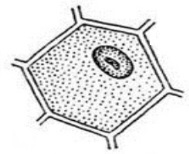 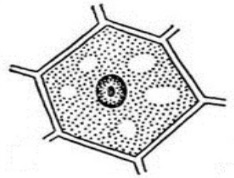 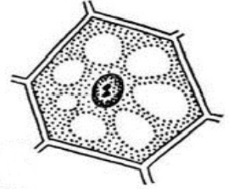 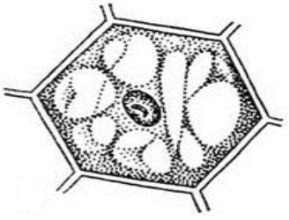 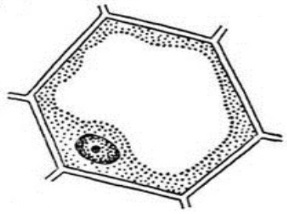 (самая молодая – самая маленькая, самая старая – самая большая; растительная клетка – хорошо заметны вакуоли;  клетка растет, увеличивается ее масса и объем цитоплазмы, появляются новые хлоропласты, мелкие вакуоли соединяются в одну крупную)минутыОбобщение и систематизация знанийПроверка знаний в форме теста с использованием пультовой системыминутПодведение итоговПодсчет итогового количества баллов, выставление отметок за работу на уроке.	минутыДомашнее задание§ 7, с. 31-33, вопросы после параграфа; творческое задание «Модель клетки» минутаРефлексия Посмотрите, за окном деревья совсем грустные, унылые. А наше дерево на доске мы украсим листочками. Выберите цвет в зависимости от того, как для вас прошел урок:Зеленый – «урок полезен, все понятно»;Светло-желтый – «лишь кое-что чуть-чуть неясно»;Ярко-желтый – «еще придется потрудиться»;Красный – «да, трудно все-таки учиться!»2-3 минуты№Таблица 1. Деление клеткиТаблица 1. Деление клеткиТаблица 1. Деление клетки№РисунокВопросыОтветы1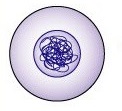 Как изменяется ядро перед делением?Какие тельца внутри ядра становятся хорошо заметны?2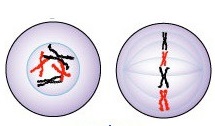 Что происходит с каждой хромосомой до начала деления?Как называются образовавшиеся хромосомы?Что происходит с ядерной оболочкой в процессе деления?3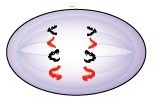 В каком направлении расходятся дочерние хромосомы?4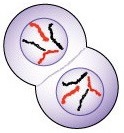 Что формируется вокруг хромосом у каждого полюса клетки?Что происходит в это же время на экваторе клетки?5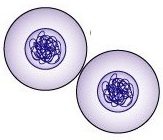 Как распределяется содержимое материнской клетки между двумя дочерними?Сколько ядер содержится в каждой дочерней клетке?Сколько хромосом оказывается в каждой дочерней клетке?